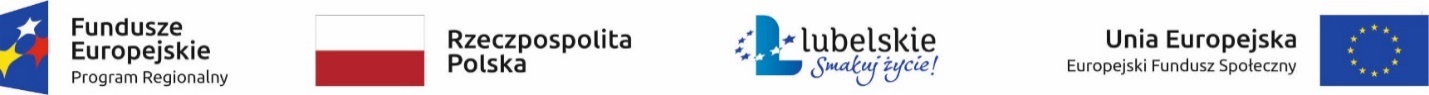 Biłgoraj, dnia 06.06.2023r. Dzienny Dom Pomocy dla Seniorów w Biłgorajuul. Kościuszki 2823-400 BiłgorajZnak sprawy: DDPS.2.2023.BMInformacja z otwarcia ofertPrzedmiot zamówienia jest: Zakup artykułów spożywczych do Dziennego Domu Pomocy dla Seniorów w Biłgoraju.W ramach projektu: „Dzienny Dom Pomocy dla Seniorów w Biłgoraju”, projekt współfinansowany ze środków Regionalnego Programu Operacyjnego Województwa Lubelskiego na lata 2014-2020, Osi priorytetowej: 11 Włączenie społeczne, Działanie 11.2 Usługi społeczne i zdrowotneOferty zostały złożone przez:        Beata Malec/Kierownik Dziennego Domu Pomocydla Seniorów w Biłgoraju/Lp.Nazwa i adres wykonawcyCena netto złCena brutto złUwagi1.Almax - Dystrybucja Sp. Z o. o.Siedziba Panieńszczyzna21-002 Jastków8 167,809 293,15